[On letterhead – you can send the letter by email as well as post][Agency to which you are complaining][PO Box or street address][Town/City] [Postcode]Attention: [senior manager at the agency]c.c. [procurement manager at the agency or the officer managing the tender]c.c. Supplier Feedback Service	New Zealand Government Procurement Ministry of Business, Innovation & Employment15 Stout Street
PO Box 1473
Wellington 6140[insert date]Dear [senior manager at the agency]Complaint about a tender processI’m writing to raise concerns about a tender issued by your agency. I’ve taken this matter up with your tender management team and would now like to make a formal complaint. My concerns are outlined below.BackgroundThis complaint relates to: the name of the specific tender process the tender reference number (if there is one)the date the tender closedthe name of the officer responsible for managing the tender. IssuesI’ve encountered the following difficulties:Provide a brief summary. You may want to make each issue a separate bullet point.Dealings so farMy dealings with your agency have been as follows:Set out the dealings you have had with the agency on the issue. Who did you contact, how (phone, e-mail, letter or meeting) and when, and what was their response? You may want to bullet point each contact:e-mail on 23 January to Philip Brocks questioning the process (be specific). Philip replied (give response).Debrief – use this heading if you have had a debriefI requested a debrief. This meeting took place on [date] with [name of agency officer/s who attended]. I was told the following [insert details of what you were told].SummaryI’m not satisfied with the response I’ve been given so far because [state the reason/s for your dissatisfaction]. I’d like you to investigate the issues I have raised and provide a written response to this complaint. If you think it would help, I would be happy to meet you to discuss my concerns.Please let me know that you’ve received this letter and when I may expect your response.Yours faithfully[your name][title/position] [business or company name][e-mail address, contact phone number, postal address]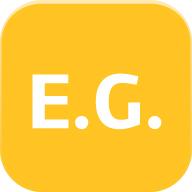 Supplier Template - Letter of complaint to agency